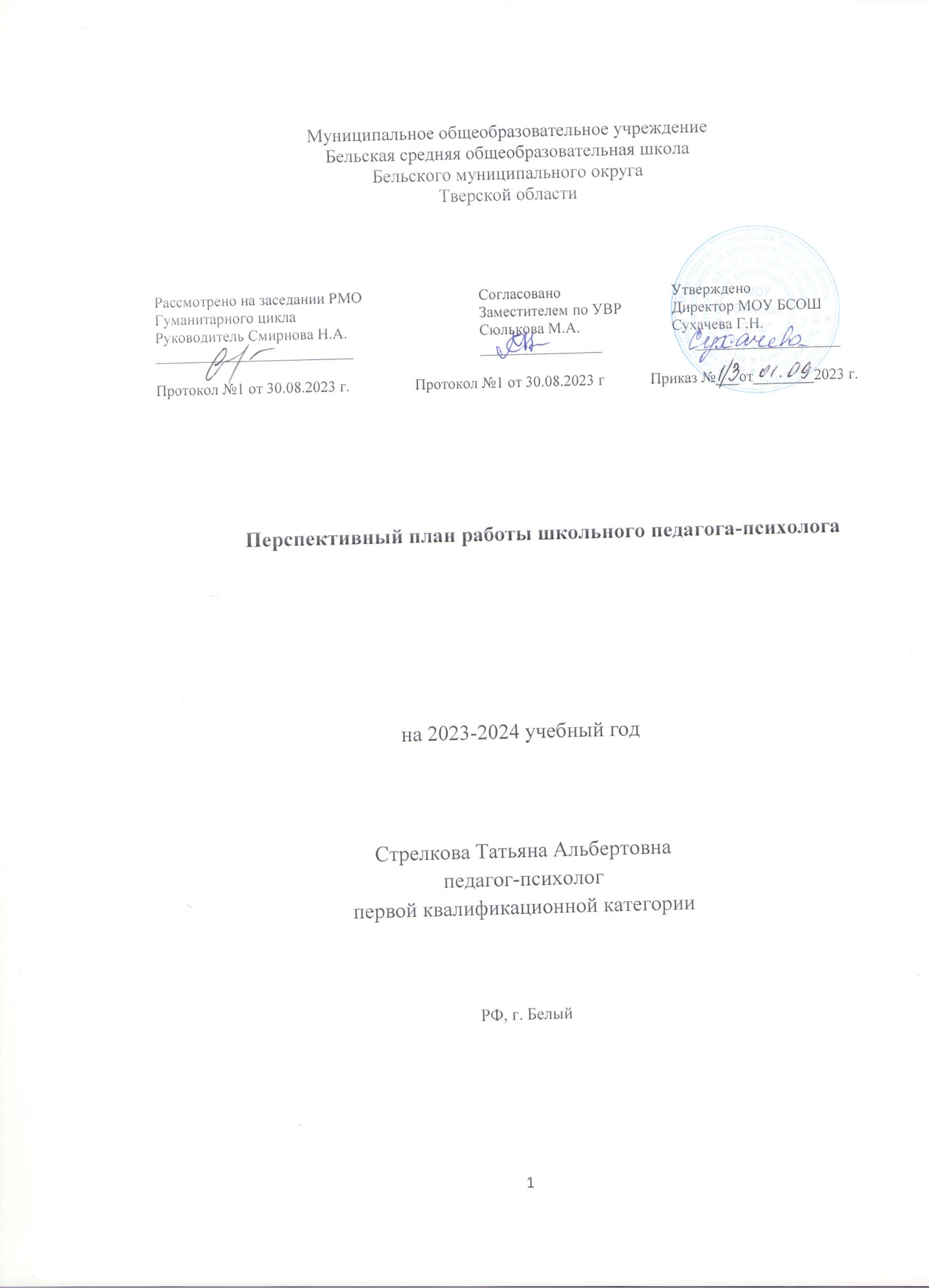 РАЗДЕЛ 1.
ЦЕЛИ И ЗАДАЧИ НА 2023- 2024 учебный год.ЦЕЛЬ: содействие психическому и личностному развитию детей с ограниченными возможностями, их психолого-педагогическая реабилитация с учётом основных особенностей, коррекция имеющихся у обучающихся недостатков.Оказание психолого-педагогической помощи образовательной организации в создании комфортной развивающей образовательной среды, гарантирующей охрану и укрепление физического, психологического и социального здоровья обучающихся.ЗАДАЧИ:
1. Диагностировать и проводить коррекцию познавательных процессов и межличностных отношений обучающихся с ограниченными интеллектуальными особенностями, определять уровень ближайшего развития ребёнка.2. Проводить работу по снятию агрессии у обучающихся и воспитывать у них чувство толерантности.3. Проводить игровые, тренинговые коррекционно-развивающие занятия. Организовать работу групп по направлениям.4. Поддерживать связь с родителями обучающихся, налаживать совместную работу по психолого-педагогическим проблемам, возникающим в ходе учебно-воспитательного процесса.
5. Организовать индивидуальные коррекционные занятия с обучающимися школы.6. Психолого-педагогическое сопровождение реализации ФГОС на всех уровнях общего образования.7. Психолого-педагогическое сопровождение участников образовательного процесса в рамках подготовки учащихся 9-х и 11-х классов к ОГЭ/ЕГЭ.8. Психолого-педагогическое сопровождение обучающихся в рамках жизненного самоопределения.9. Психолого-педагогическое сопровождение обучающихся в адаптационный, предкризисный и кризисный периоды.10. Выявление и психолого-педагогическое сопровождение одаренных детей, детей с ОВЗ.РАЗДЕЛ 2.
ОСНОВНЫЕ НАПРАВЛЕНИЯ РАБОТЫ
на 2023-2024 учебный год.2.1. Организационно-методическая работа.2.2. Диагностическая работа.
Продолжительность психологической диагностики:Индивидуальная психологическая диагностика, обработка результатов, оформление заключения и рекомендации:    6,0  часов из расчёта на 1 человека    Групповая психодиагностика, обработка результатов; оформление психологического заключения:    8,3 часов из расчёта на группу из 10 человек  2.3. Коррекционно-развивающая работа с обучающимися.
Продолжительность коррекционно-развивающей работы:Индивидуальная коррекционная работа с обучающимся:    18 часовГрупповая коррекционная работа с обучающимися:    8-10  часов на группу из 10 человек2.4. Психолого-педагогические игры.2.5. Психопрофилактическая работа.2.6. Психологическое просвещение.2.7. Учебно-методическая работа, самообразование.
2.8. Оснащение методической базы.РАЗДЕЛ 3.РАСПРЕДЕЛЕНИЕ ОБЩЕЙ НАГРУЗКИ.    ЦИКЛОГРАММА
Общая нагрузка на учебный годРАБОЧЕЕ ВРЕМЯ:18 практических рабочих часов + 18 методических часов в неделю.Циклограмма составлена на основании документов:Должностная инструкция педагога - психологаПостановление № 65 Министерства труда России от 29.12.92 годаПисьма Минобразования РФ от 24 декабря 2001 года № 29/1886-6РАБОЧЕЕ ВРЕМЯ:
18 часов - индивидуальная, групповая, профилактическая, диагностическая, коррекционная, развивающая, просветительская работа с обучающимися, экспертно-консультационная и профилактическая работа с родителями и педагогами.
18 часов - подготовка к индивидуальной и групповой работе с обучающимися, обработку, анализ, обобщение полученных результатов, подготовка к экспертно-консультационной и профилактической работе с педагогами и родителями, заполнение аналитической и отчётной документации, организационно-методическая работа, повышение квалификации, самообразование и др.№Наименование делСрокиОтветственный1Подготовка к работе кабинета к новому учебному году.АвгустПедагог-психолог2Составление перспективного плана работы на учебный годАвгустПедагог-психолог3Определение первичного уровня развития психических процессов вновь прибывших обучающихся: диагностика; составление психолого-педагогических карт.СентябрьОктябрьПедагог-психолог
Администрация4Разработка и подготовка к работе методик для диагностики обучающихся: распечатка, подготовка бланков, стимульного материалаСентябрьОктябрьПедагог-психолог5Разработка социально-психологических тренингов и подбор методического, дидактического и игрового материала к ним, распечатка нового материала для тренинговых занятий с обучающимися.СентябрьОктябрьПедагог-психолог6Подготовка новых коррекционно-развивающих программ для работы с обучающимися (учащиеся с ОВЗ, с РАС, дети-инвалиды, психологическое сопровождение обучающихся).СентябрьПедагог-психолог7Разработка развивающих программ  для 1-5 классов для проведения классных часов (внеурочная деятельность; психологическое сопровождение)АвгустСентябрьПедагог-психолог8Разработка тем для выступления перед родителями обучающихсяСентябрьПедагог-психолог9Разработка программы социально-психологического тренинга для педагогов школы по улучшению психологического климата в коллективеАвгустСентябрьПедагог-психолог№Наименование делСрокиУчастники1Первичная диагностика вновь прибывших в школу учащихся 1 – 2-х классов с целью получения объективных данных: - умственном (1 полугодие.) - психическом (2 полугодие.) развитии.В течение годаОбучающиеся 1-2 классов2Мониторинг психического развития учащихся 1-5 классовСентябрьОктябрьНоябрьобучающиеся 1-5 классов3Диагностика личностных качеств обучающихся, стоящих на внутришкольном учёте и в КДН и ЗП: проведение бесед, наблюдение во внеурочное времяВ течение годаобучающиеся 4 - 9 классов4Диагностика адаптации обучающихся 5-ых классов к среднему звенуНоябрь-Декабрь обучающиеся 5 классов5Диагностика межличностных отношений обучающихся. Методики «Социометрия» Морено (по запросу)ЯнварьФевральобучающиеся
4-6 классов6Диагностика психологического климата в коллективеНоябрьАпрельобучающиеся 3-9 классов7Диагностика эмоционально-волевой сферы обучающихся (по запросу)ОктябрьМартПедагог-психолог3-5 классы.8Психологическая диагностика семей вновь прибывших обучающихсяСентябрьПедагог-психолог№Наименование делСрокиУчастники 1Развивающие занятия по психологической адаптации учеников первых классов к процессу обучения  Сентябрьоктябрьобучающиеся1 классов2 Коррекционно-развивающих занятий по адаптации первоклассников к школьному обучению «Я -первоклассник!»Сентябрьдекабрьобучающиеся1 классов3Социально-психологический  тренинг «Как мы общаемся?» Сентябрьдекабрьобучающиеся2 классов4Развивающие занятия по коррекции эмоционально-волевой сферы обучающихся. Индивидуальные занятия, тренинги.В течение годаобучающиеся5 - 9 классов.5Профилактические занятия по предупреждению правонарушений среди обучающихся: Изучение Декларации прав ребёнка и статей УК РФВ течение годаПедагог-психолог
обучающиеся4 - 9 классов 6Психологическое сопровождение процесса адаптации обучающихся 5 класса к условиям обучения в средней школе  «Я – пятиклассник»СентябрьНоябрьобучающиеся 5 классов7Социально-психологический тренинг «Первый раз в пятый класс»Январь -апрельобучающиеся 5 классов8Коррекция общения обучающихся. Игровые психологические практикумы.В течение годаПедагог-психолог
4-8 классов9Индивидуальные занятия с применением приёмов арт-терапии с агрессивными, гипервозбудимыми детьми(по запросу учителей).В течение годаобучающиеся1-9 классов 10Психологическое  сопровождение выпускников при подготовке к ОГЭ и ЕГЭ «Экзамены без стресса»Январь-Апрельобучающиеся 9, 11-х классов11Психолого-педагогическое сопровождение. Коррекционные курсы с деть с ОВЗВ течение годаПедагог-психолог6В,7В,9В12Специальная индивидуальная программа развития (СИПР)  для детей   компенсирующей направленности   (Ограниченными Возможностями Здоровья )В течение годаобучающиеся 7Вкласса  13Индивидуальные занятия по коррекции отклонений в поведении обучающихся (по запросу учителя)В течение годаобучающиеся1-9 классов№Наименование делНаименование делСрокиУчастники 1Развивающее занятие «Я и мое имя»Развивающее занятие «Я и мое имя»Октябрьобучающиеся 1-х классов2Тренинговое занятие  «Внимание – сила!»Тренинговое занятие  «Внимание – сила!»Ноябрьобучающиеся 2-х классов3Коррекционное занятие с использованием метода сказкотерапии «Развитие терпимости и чувства сопереживания в отношениях к окружающим»Коррекционное занятие с использованием метода сказкотерапии «Развитие терпимости и чувства сопереживания в отношениях к окружающим»Декабрьобучающиеся 3-х классов4Социально-психологический тренинг «Чем я отличаюсь от других»Социально-психологический тренинг «Чем я отличаюсь от других»Январьобучающиеся 4-х классов5Тренинг для подростков «Мы такие  разные, но мы вместе!»Тренинг для подростков «Мы такие  разные, но мы вместе!»Февральобучающиеся 5-х классов6Социально-психологический тренинг по  коррекции агрессивного поведения у подростков «Усмири дракона»МартМартобучающиеся 6-х классов 7Социально-психологический тренинг как средство коррекции тема тренинга: «Жить в гармонии с собой и миром»Социально-психологический тренинг как средство коррекции тема тренинга: «Жить в гармонии с собой и миром»Апрельобучающиеся 7-х классов8Социально-психологический тренинг «Семь «Я» человека».Социально-психологический тренинг «Семь «Я» человека».Майобучющиеся 8-х классов9Социально-психологический тренинг «Как справиться со стрессом на  экзамене?»Социально-психологический тренинг «Как справиться со стрессом на  экзамене?»Ноябрьобучающиеся 9-х классов10Социально-психологический тренинг с подростками на тему: «Я, ты и все МЫ»Социально-психологический тренинг с подростками на тему: «Я, ты и все МЫ»Февральобучающиеся 10-го класса№Наименование делСрокиУчастники1Участие в работе Совета профилактики школы, заседаниях при директоре школы с обсуждением обучающихся, склонных к правонарушениям и приглашением их родителейВ течение годаПедагог-психолог,
Соц. педагог2Индивидуальные беседы с обучающимися, состоящими на учёте, пропускающими занятия без уважительной причины, совершающими правонарушенияЕжемесячнообучающиеся 4-9 классов.3Совместная с социальным педагогом работа по профилактике правонарушений среди подростков по плану школыВ течение годаПедагог-психолог
Соц.педагог
4Индивидуальные беседы с обучающимися по профилактике употребления ПАВ.Ежемесячнообучающиеся 4-9 классов5Оказание помощи учителям в плане психо-профилактики поведения обучающихся (по запросам).В течение годаПедагог-психолог
обучающиеся4-9 классов6Участие в работе Психолого-медико--педагогического консилиума. Оказание помощи администрации в подготовке вопросов на ПМПК.В течение годаПедагог-психолог№Наименование делСрокиУчастники1Для учителей 
Ознакомление членов педагогического коллектива и администрации школы с проведённой психологической работой. Выступления с докладами и сообщениями на педсоветах и совещаниях (1-2 раза в год).ДекабрьМартЧлены педагогического коллектива2Приглашение специалистов психологов, наркологов, психотерапевтов для выступления на семинарах: «Психологическое здоровье педагогического коллектива».МартУчителя школы.3Индивидуальные консультации учителей школы по психолого-педагогическим проблемамВ течение годаУчителя школы4Для родителей:
Индивидуальные беседы и встречи с родителями дезадаптивных обучающихсяВ течение годаРодители
обучающихся1-9 классов5Индивидуальные консультации по запросу классных руководителей и родителейВ течение годаРодители
обучающихся1-9 классов6Выступление на классных родительских собраниях по запросам классных руководителей.В течение годаРодители
обучающихся1-9 классов7Выступление перед родителями выпускников 9-х классов по вопросу дальнейшего обучения и адаптации обучающихся после школы (на классных родительских собраниях) – по запросуВ течение годаРодители
обучающихся9-х классов8Тематическое выступление перед родителями обучающихся 5-ых классов «Ваш ребёнок перешёл в пятый класс»СентябрьРодители
обучающихся 5-х классов9Индивидуальные консультации учителей школы по психолого-педагогическим проблемамВ течение годаУчителя школы№Наименование делСрокиУчастники1Участие в семинарах педагогов-психологовВ течение годаПедагог-психолог 2Повышение профессионального матерства
Работа с методической и научно-популярной литературой в районной библиотеке и интернет-ресурсах.В течение годаПедагог-психологТранслирования  опыта практических результатов своей профессиональной деятельности (публикации)В течение годаПедагог-психолог3Оформление документации по итогам работы за деньЕжедневноПедагог-психолог4Подведение итогов работы, написание отчётов (5 часов в полугодие)В течение годаПедагог-психолог5Изучение психологической литературы при подготовке к выступлениям перед учителями школы и родителямиВ течение годаПедагог-психолог6Продолжить работу по обобщению опыта работы: оказывать помощь учителям, интересующимся вопросами обучения и воспитания детей, с ограниченными возможностями.В течение годаПедагог-психолог№Наименование делСрокиУчастники1Изготовление бланков для методикСентябрьПедагог-психолог3Разработка конспектов коррекционно-развивающих занятий на 2023 - 2024 учебный годОктябрьПедагог-психолог4Разработка социально-психологических тренингов на основе имеющихся упражнений.В течение годаПедагог-психолог5Создание электронного банка данных на учащихсяВ течение годаПедагог-психолог